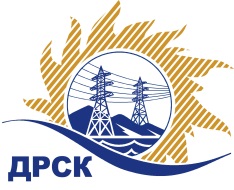 Акционерное Общество«Дальневосточная распределительная сетевая  компания»Протокол № 362/УКС-ВПЗаседания закупочной комиссии по выбору победителя по открытому запросу цен на право заключения договора на выполнение работ «Мероприятия по строительству и реконструкции для технологического присоединения потребителей Благовещенска и Благовещенского района(с. Чигири, п. Заречный, с. Новотроицкое) к сетям 10 кВ»СПОСОБ И ПРЕДМЕТ ЗАКУПКИ: Открытый запрос цен на право заключение договора на выполнение работ «Мероприятия по строительству и реконструкции для технологического присоединения потребителей Благовещенска и Благовещенского района(с. Чигири, п. Заречный, с. Новотроицкое) к сетям 10 кВ»,   закупка 2026 р. 2.1.1  ГКПЗ 2016ПРИСУТСТВОВАЛИ: члены постоянно действующей Закупочной комиссии АО «ДРСК»  2-го уровня.ВОПРОСЫ, ВЫНОСИМЫЕ НА РАССМОТРЕНИЕ ЗАКУПОЧНОЙ КОМИССИИ: О  рассмотрении результатов оценки заявок Участников.Об отклонении заявки ООО "АСЭСС"О признании заявок соответствующими условиям Документации о закупкеОб итоговой ранжировке заявокО выборе победителя открытого запроса цен.РЕШИЛИ:По вопросу № 1:Признать объем полученной информации достаточным для принятия решения.Принять цены, полученные на процедуре вскрытия конвертов с заявками участников.По вопросу № 2:Отклонить заявку Участника ООО "АСЭСС" от дальнейшего рассмотрения как несоответствующую требованиям основании  пп «в» п. 2.4.2.4 Документации о закупке.По вопросу № 3:Признать заявки ООО "ЭК "СВЕТОТЕХНИКА" (675029, Россия, Амурская обл., г. Благовещенск, ул. Артиллерийская, д. 116), ООО "ВЭС" (675000, Амурская обл., г. Благовещенск, ул. Больничная, д. 62), ООО "Энергострой" (675014, Амурская обл., г. Благовещенск, с. Белогорье, ул. Призейская, д. 4) соответствующими условиям Документации о закупке и принять их к дальнейшему рассмотрению.По вопросу № 4:С учётом цен полученных на процедуре вскрытия конвертов, и в  соответствии с требованиями и условиями, предусмотренными Извещением о закупке и Документацией о закупке, предлагается   ранжировать заявки следующим образом: По вопросу № 5:1. Признать победителем открытого запроса цен  «Мероприятия по строительству и реконструкции для технологического присоединения потребителей Благовещенска и Благовещенского района(с. Чигири, п. Заречный, с. Новотроицкое) к сетям 10 кВ» участника, занявшего первое место в итоговой ранжировке по степени предпочтительности для Заказчика ООО "Энергострой" (675014, Амурская обл., г. Благовещенск, с. Белогорье, ул. Призейская, д. 4)  на условиях: стоимость заявки 4 470 000,00 руб. без учета НДС (5 274 600,00 руб. с учетом НДС). Срок выполнения работ: с момента заключения договора до 15.04.2017 г. Условия оплаты: Текущие платежи выплачиваются Заказчиком (ежемесячно или за этап) в течение 30 (тридцати) календарных дней со дня подписания актов выполнения работ обеими сторонами. Гарантийные обязательства: на своевременное и качественное выполнения работ, а так же на устранение дефектов, возникших по вине подрядчика – 5 (пять) лет. Гарантия на материалы и оборудование, поставляемые подрядчиком – 5 (пять) лет.Исп. Коротаева Т.В.(4162)397-205Благовещенск ЕИС № 31704761701(МСП)«03» марта  2017 г.№Наименование участника и его адресСтоимость заявки на участие в запросе цен1ООО "Энергострой" (675014, Амурская обл., г. Благовещенск, с. Белогорье, ул. Призейская, д. 4)5 274 600,00 руб. с учетом НДС 4 470 000,00 руб. без учета НДС2ООО "ЭК "СВЕТОТЕХНИКА" (675029, Россия, Амурская обл., г. Благовещенск, ул. Артиллерийская, д. 116)5 286 400,00 руб. с учетом НДС 4 480 000,00 руб. без учета НДС3ООО "ВЭС" (675000, Амурская обл., г. Благовещенск, ул. Больничная, д. 62)5 298 200,00 руб. с учетом  НДС4 490 000,00 руб. без учета НДС4ООО "АСЭСС" ((Амурская область, г. Благовещенск) ул. 50 лет Октября 228)5 909 440,00 руб. с учетом  НДС 5 008 000,00 руб. без учета НДОснования для отклоненияУчастник не подтвердил документально последнюю ценовую ставку, сделанную на Торговой площадке Системы www.b2b-energo.ru, что не соответствует п. 2.3.1.3 ; п.  2.3.1.4  Документации о закупке.Место в итоговой ранжировкеНаименование участника и его адресЦена заявки на участие в закупке, руб. без учета НДС1 местоООО "Энергострой" (675014, Амурская обл., г. Благовещенск, с. Белогорье, ул. Призейская, д. 4)4 470 000,002 местоООО "ЭК "СВЕТОТЕХНИКА" (675029, Россия, Амурская обл., г. Благовещенск, ул. Артиллерийская, д. 116)4 480 000,003 местоООО "ВЭС" (675000, Амурская обл., г. Благовещенск, ул. Больничная, д. 62)4 490 000,00Ответственный секретарь Закупочной комиссии 2 уровня АО «ДРСК»______________________М.Г. Елисеева